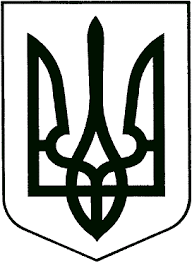 ВИКОНАВЧИЙ КОМІТЕТЗВЯГЕЛЬСЬКОЇ МІСЬКОЇ РАДИРІШЕННЯ13.04.2023   			                                                                     №730Керуючись статтею 40 Закону України «Про місцеве самоврядування в Україні», пунктом 6 статті 9 Закону України «Про ветеринарну медицину», Постановою Кабінету Міністрів України від 19.04.2022 № 479 «Про затвердження Положення про Державну надзвичайну протиепізоотичну комісію при Кабінеті Міністрів України, Типового положення про місцеву державну надзвичайну протиепізоотичну комісію та визнання такими, що втратили чинність, деяких постанов Кабінету Міністрів України», з метою приведення у відповідність до норм чинного законодавства власних рішень,  виконавчий комітет міської ради ВИРІШИВ:Утворити місцеву державну надзвичайну протиепізоотичну комісію на території Звягельської міської територіальної громади та затвердити її посадовий склад згідно з додатком 1.Затвердити Положення про місцеву державну надзвичайну протиепізоотичну комісію на території Звягельської міської територіальної громади згідно з додатком 2.Контроль за виконанням цього рішення покласти   заступника міського голови Якубова В.О.Міський голова                            			         	     Микола БОРОВЕЦЬ                                           ПОСАДОВИЙ СКЛАДмісцевої державної надзвичайної протиепізоотичної комісії на території Звягельської міської теритоіальної громадиЧлени комісії:Керуючий справами виконавчого комітету міської ради                                           Олександр ДОЛЯ                                                                                                                Додаток  2                                                                                                                                    до рішення  виконавчого                                                                                            комітету міської ради                                                                                          від 13.04.2023  № 730ПОЛОЖЕННЯпро місцеву державну надзвичайну протиепізоотичну комісіюна території Звягельської міської територіальної громади1. Це Положення визначає основні засади функціонування та організації діяльності місцевої державної надзвичайної протиепізоотичної комісії на  території Звягельської міської територіальної громади (далі - комісія).2.  Комісія є постійно діючим органом, який утворюється на території Звягельської міської територіальної громади та здійснює оперативний контроль, керівництво і  координацію діяльності органів виконавчої влади, підприємств, установ і організацій, фізичних осіб щодо запобігання  спалахам особливо  небезпечних  хвороб, включених до списку Всесвітньої організації охорони здоров’я тварин, (далі – інфекційні хвороби) інвазійних хвороб і масовим отруєнням тварин та їх ліквідації.Комісія зобов’язана виконувати рішення, прийняті Державною надзвичайною протиепізоотичною комісією при Кабінеті Міністрів України, та звітувати їй про свою діяльність.3. Комісія в своїй діяльності керується Конституцією і законами  України, а також указами Президента України та постановами Верховної Ради України, прийнятими відповідно до Конституції і законів України, актами Кабінету Міністрів України та цим Положенням. 4. Основними завданнями Комісії є: - здійснення контролю через орган виконавчої влади, орган 
місцевого самоврядування, а також керівників і спеціалістів підприємств, установ і організацій за: - проведенням заходів щодо профілактики заразних хвороб 
тварин (ящур, чума, хвороба Ньюкасла, сибірка, сказ, туберкульоз, 
лейкоз тощо), інвазійних хвороб тварин, зоонозів та масових отруєнь тварин; - проведенням протиепізоотичних заходів з метою недопущення 
занесення на територію міської територіальної громади збудників заразних хвороб тварин з інших держав та регіонів України; - додержанням юридичними та фізичними особами ветеринарно-санітарних вимог, спрямованих на захист людей і довкілля; - надання практичної допомоги підприємствам, установам і 
організаціям міської територіальної громади у проведенні протиепізоотичних заходів. 5. Комісія відповідно до покладених на неї завдань: 1) заслуховує та схвалює звіт структурного підрозділу територіального органу Головного управління Держпродспоживслужби в Житомирській області про виконання плану протиепізоотичних заходів за попередній рік;2) погоджує план протиепізоотичних заходів на наступний рік;3) вживає оперативних заходів для локалізації та ліквідації спалахів інфекційних, інвазійних хвороб тварин; 4) координує діяльність підприємств, установ і організацій, розташованих на території міської територіальної громади, з питань проведення протиепізоотичних заходів;5) рекомендує здійснення заходів щодо організації захисту населення від зоонозів;6) інформує відповідний структурний підрозділ Головного управління  Держпродспоживслужби в Житомирській області про спалахи інфекційних, інвазійних хвороб і масові отруєння сільськогосподарських та диких тварин, а також про вжиті заходи до їх ліквідації;7) розглядає матеріали щодо причин і наслідків виникнення та ліквідації спалахів інфекційних, інвазійних хвороб і масових отруєнь сільськогосподарських та диких тварин, визначення винних у цьому осіб та про результати цього розгляду інформує керівників органів виконавчої влади, органів місцевого самоврядування, підприємств, установ і організацій, розташованих на території міської територіальної громади;8) вивчає питання про вилучення з обігу та подальше використання небезпечної продукції тваринного походження, яка може викликати інфекційні захворювання і масові отруєння людей та/або тварин у процесі її переробки, реалізації або споживання, та надає рекомендації стосовно подальшого поводження із зазначеною продукцією;9) запроваджує карантинні заходи (карантинні обмеження) або карантин тварин у місці виникнення і розповсюдження інфекційних, інвазійних хвороб тварин; 10) заслуховує керівників органів виконавчої влади, органів місцевого самоврядування, підприємств, установ і організацій, розташованих на території міської територіальної громади, про вжиті заходи до профілактики та ліквідації інфекційних, інвазійних хвороб тварин;11) оперативно залучає працівників структурного підрозділу Головного управління  Держпродспоживслужби в Житомирській області та установ, підприємств і організацій, що їй підпорядковані, ліцензованих закладів ветеринарної медицини, що входять до системи компетентного органу, інших ліцензованих закладів ветеринарної медицини, ліцензованих спеціалістів ветеринарної медицини, працівників підприємств, установ і організацій  до проведення протиепізоотичних заходів, а також визначає відповідальних осіб;12) оперативно залучає у встановленому порядку для надання допомоги у запровадженні та здійсненні заходів щодо локалізації та ліквідації особливо небезпечної хвороби, включеної до списку Всесвітньої організації охорони здоров’я тварин, працівників центральних органів виконавчої влади, діяльність яких спрямовується та координується Кабінетом Міністрів України через Міністра внутрішніх справ, та військовослужбовців;13) розглядає пропозиції структурного підрозділу Головного управління Держпродспоживслужби в Житомирській області щодо визначення межі неблагополучного пункту (спалаху хвороби), зони захисту, у разі потреби – зони спостереження і буферної зони. Протягом перших 24 годин після прийняття рішення Державною надзвичайною протиепізоотичною комісією при Кабінеті Міністрів України про запровадження карантину забезпечує інформування про це осіб, які перебувають на території карантинної зони, та місцевих органів виконавчої влади і органів місцевого самоврядування суміжних адміністративно-територіальних одиниць, розміщує у засобах масової інформації повідомлення про межі неблагополучного пункту (спалаху хвороби), зони захисту, у разі потреби — зони спостереження і буферної зони, про застосовані в кожній із цих зон карантинні заходи (карантинні обмеження) та очікуваний строк їх дії;14) взаємодіє з комісіями інших адміністративно-територіальних одиниць під час ліквідації спалахів хвороб.6. Комісія має право: - одержувати від органу виконавчої влади, органу місцевого самоврядування, підприємств, установ і організацій, фізичних осіб 
інформацію та матеріали, що необхідні для з'ясування епізоотичної 
ситуації, ветеринарно-санітарного стану підприємств, установ і 
організацій та вжиття невідкладних заходів щодо запобігання 
розповсюдженню та ліквідації інфекційних, інвазійних хвороб тварин; - проводити на підприємствах, в установах і організаціях інспектування та/або спостереження, відбір зразків, лабораторні дослідження (випробування) та інші ветеринарно-санітарні заходи, передбачені Законом України «Про ветеринарну медицину» та приймати обов'язкові для виконання рішення про усунення виявлених порушень;-  вирішувати питання про забій і умертвіння тварин відповідно до Закону України «Про захист тварин від жорстокого поводження» у разі виявлення інфекційних, інвазійних хвороб тварин, а також про вилучення з обігу, знезараження, переробку або інше використання продуктів і сировини тваринного та рослинного походження, визнаних не придатними для використання; - забороняти або обмежувати переміщення в межах та/або за межі неблагополучного пункту, зони захисту, у разі потреби — зони спостереження та буферної зони у разі підозри щодо наявності хвороби тварин, що підлягає повідомленню, та під час карантину тварин будь-яких тварин, кормів, продуктів тваринного та рослинного походження, інших товарів, засобів догляду за тваринами, супутніх об’єктів та гною, а також забороняти експорт з України свійських наземних тварин, призначених для забою, відповідно до планів ліквідації хвороб тварин, що підлягають повідомленню;- забороняти експлуатацію підприємств з переробки та зберігання продуктів тваринного походження у разі виявлення на таких підприємствах інфекційних, інвазійних хвороб тварин або незадовільного ветеринарно-санітарного стану;- надавати рекомендації щодо заборони або обмеження у разі виявлення інфекційних, інвазійних хвороб проведення полювання на певні види диких тварин; - приймати рішення щодо запровадження особливого режиму роботи на підприємствах під час карантинних заходів (карантинних обмежень) або карантину в населених пунктах з метою запобігання розповсюдженню інфекційних, інвазійних хвороб тварин; - ініціювати відповідно до законодавства звільнення з роботи, притягнення до адміністративної або кримінальної відповідальності посадових осіб, з вини яких допущено занесення збудників інфекції на територію України, виникнення спалахів інфекційних, інвазійних хвороб і масових отруєнь тварин; - приймати рішення щодо відшкодування майнової шкоди (збитків), заподіяної фізичним та юридичним особам внаслідок запровадження карантинних заходів  (карантинних обмежень) або у зв’язку з проведенням процедур і робіт щодо ліквідації та профілактики карантинних  хвороб тварин;- залучати до участі у своїй роботі представників територіальних органів центральних органів виконавчої влади, місцевих органів виконавчої влади, органів місцевого самоврядування, підприємств, установ і організацій, розташованих на території міської територіальної (за погодженням з їх керівниками).7. Комісія утворюється у складі голови, його заступників, секретаря та членів комісії. Головою комісії є міський голова.Заступниками голови комісії є один із заступників міського голови та начальник Звягельського районного управління Головного управління  Держпродспоживслужби в Житомирській області. До складу комісії входять представники структурного підрозділу Головного управління Держпродспоживслужби в Житомирській області, ДСНС, правоохоронних органів, виконавчих органів міської територіальної громади. Члени комісії, які беруть участь у ліквідації спалахів хвороб тварин, забезпечуються необхідними засобами для локалізації та ліквідації таких спалахів, включаючи засоби ветеринарної медицини, ветеринарні препарати, засоби зв’язку, спеціалізовані транспортні засоби ветеринарної медицини та інші транспортні засоби, проїзні документи на всі види транспорту та розміщення в готелі під час виконання посадових обов’язків. Витрати на засоби, необхідні для локалізації та ліквідації спалахів хвороб тварин, відшкодовуються за рахунок коштів державного та місцевих бюджетів, що виділяються на проведення ветеринарно-санітарних та протиепізоотичних заходів.Спеціалістам ветеринарної медицини, що входять до складу комісії, надаються повноваження державних ветеринарних інспекторів протягом всього періоду їх діяльності як членів комісій.    Голова Комісії: - затверджує персональний склад комісії, обирає її секретаря- керує роботою Комісії;- визначає дату, час і місце проведення засідання Комісії; - веде засідання Комісії; - затверджує щорічний план її роботи; - скликає в разі потреби позачергові засідання Комісії; - може вносити у разі потреби зміни до її складу; - здійснює контроль за виконанням прийнятих Комісією рішень. У разі  відсутності  голови  Комісії  його  обов'язки виконує 
заступник. 9. Роботу з підготовки засідань Комісії виконує її секретар. 10. Пропозиції до розгляду питань на засіданні Комісії вносять голова та члени Комісії. 11. Засідання Комісії є правоможним, якщо на ньому присутня 
більш як половина її членів. На засідання  Комісії  запрошуються  залежно  від характеру питань, що розглядаються, керівники або представники центральнихі місцевих органів виконавчої  влади,  підприємств,  установ і організацій,  наукові працівники та громадяни.Голова комісії може прийняти рішення про проведення засідання комісії у режимі реального часу з використанням відповідних технічних засобів, зокрема через Інтернет, або про участь члена комісії в такому режимі у засіданні комісії.12. Рішення  Комісії  вважається  прийнятим,  якщо  за  нього 
проголосувала більшість її членів,  присутніх на засіданні. У разі 
рівного розподілу голосів вирішальним є голос голови Комісії.Член Комісії, який не підтримує прийняте рішення, може у письмовій  формі викласти окрему думку, що додається до рішення 
Комісії. Рішення Комісії, прийняті у межах її повноважень, є обов'язкові для  виконання органами виконавчої влади, органами місцевого самоврядування,    підприємствами, установами і організаціями, громадянами.13. Комісія проводить засідання не менше двох разів на рік. У разі виникнення підозри щодо спалаху хвороби тварин, що підлягає повідомленню, засідання комісії проводиться за поданням головного державного ветеринарного інспектора протягом 48 годин після прийняття розпорядження про застосування карантинних заходів (карантинних обмежень).Засідання  Комісії  оформляється протоколом,  зміст якого 
або його частина доводиться до відома заінтересованих  центральних 
і   місцевих   органів   виконавчої   влади,   органів   місцевого 
самоврядування,  підприємств,  установ і  організацій,  а  у  разі 
потреби - до засобів масової інформації. Протокол підписується головою та секретарем Комісії.Робочим органом Комісії є Звягельське районне управління Головного управління Держпродспоживслужби в Житомирській області.14. Комісія провадить свою діяльність у взаємодії із відповідними комісіями з питань техногенно-екологічної безпеки та надзвичайних ситуацій на місцевому та об’єктовому рівні.Керуючий справами виконавчого комітету міської ради                                           Олександр ДОЛЯ              Про створення місцевої державноїнадзвичайної  протиепізоотичноїкомісії на території Звягельськоїміської територіальної громади                  Додаток  1                                                                    до рішення  виконавчого                      комітету міської ради                   від 13.04.2023  № 730міський голова, голова комісії;заступник міського голови, заступник голови комісії;начальник Звягельського районного управління Головного управління Держпродспоживслужби в Житомирській області, заступник голови комісії;  головний спеціаліст відділу безпечності харчових продуктів та ветеринарної медицини Звягельського районного управління Головного управління Держпродспоживслужби в Житомирській області, секретар комісії.начальник  відділу з питань цивільного захисту міської ради;заступник начальника Звягельського управління поліції Головного управління Національної поліції в Житомирській області; начальник Звягельського відділу Житомирської обласної державної лікарні ветеринарної медицини;  начальник відділу з питань охорони здоров’я та медичного забезпечення міської ради;завідувач Звягельського районного відділу  державної установи «Житомирський обласний центр контролю та профілактики хвороб МОЗ України»; начальник управління житлово-комунального господарства та екології міської ради ;депутат міської ради начальник Звягельського районного управління Головного управління ДСНС у Житомирській області; начальник фінансового управління міської ради.